P.G.Zuidwesthoek te Sluis e.o.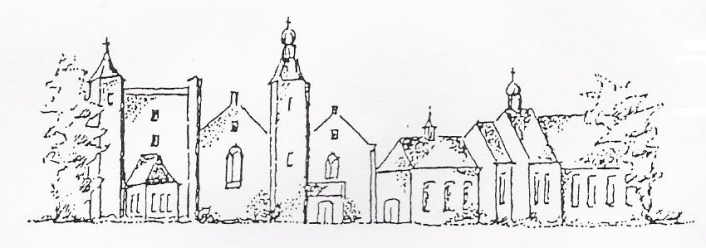 2e Kerstdagregio dienst zondag 26 december 2021thema: Zomaar een vrouwVoorganger: mw E.ReijnhoudtOrganist: dhr Kees van GarderenOuderling: mw Jos Bakker Diaken en lector: mw Wil PrinsDe collecte is vandaag bestemd voor kerkrentmeesters en diaconie. De tweede collecte voor Vrienden van Emergis.INTREDEWoord van welkom  Aan de Paaskaars worden de tafelkaarsen  ontstoken.o.: We ontsteken de tafelkaarsen.      Eén kaars voor Israël      en één kaars voor de gemeente.     Wij beiden      - onlosmakelijk met elkaar verbonden -      mogen ons gedragen weten      naar het licht van de nieuwe morgen.Orgelspel bij het aansteken van de kaarsen: LIED 970: 1Bemoediging  en groetAANVANGSLIED 478: 1 en  4 Voordracht  met orgelbegeleiding1.Komt, verwondert u hier, mensen,
ziet, hoe dat u God bemint,
ziet vervuld der zielen wensen,
ziet dit nieuw geboren kind!
Ziet, die 't woord is, zonder spreken,
ziet, die Vorst is, zonder pracht,
ziet, die 't al is, in gebreken,
ziet, die 't licht is, in de nacht,
ziet, die 't goed is, dat zo zoet is,
wordt verstoten, wordt veracht.

4.O Heer Jesu, God en mense,
die aanvaard hebt deze staat,
geef mij wat ik door U wense,
geef mij door Uw kindsheid raad.
Sterk mij door Uw tere handen,
maak mij door Uw kleinheid groot,
maak mij vrij door Uwe banden,
maak mij rijk door Uwe nood,
maak mij blijde door Uw lijden,
maak mij levend door Uw dood.Ontsteken KerstkaarsGEBED Luisterlied   LvK 26: 1, 3, 4 - Gemengd koor De Lofstem 1. Daar is uit 's werelds duist're wolken	een licht der lichten opgegaan.Komt tot zijn schijnsel, alle volken,en gij, mijn ziele, bid het aan!Het  komt de schaduwen beschijnen,de zwarte schaduw van de dood.De nacht der zonde zal verdwijnen,genade spreidt haar morgenrood.2.Gij wilt met vrede tot ons komen,met vreed’en vrijheid, vreugd’en eer.Het juk is van de hals genomen,God lof, wij zijn geen slaven meer!De staf des drijvers ligt verbroken,aan wie ons hart zich had verkocht,en ’t wapentuig in brand gestokenvan hem, die onze ziele zocht.3. Wat heil, een Kind is ons geboren,een Zoon gegeven door Gods kracht!De heerschappij zal Hem behoren,zijn last is licht, zijn juk is zacht.Zijn naam is Wonderbaar, zijn dadenzijn wondren van genaad' alleen.Hij doet ons, hoe met schuld beladen,verzoend voor 't oog des Vaders treˆn.GEBED voor de bijbel open gaatSCHRIFTLEZINGEN: OT  Jesaja 9: 1, 2 en 5 (BGT)91Het volk dat nu in het donker leeft,zal een stralend licht zien.Een helder licht zal schijnenin het land waar het nu nog donker is.2Heer, door u is het volk weer groot.U geeft de mensen weer vreugde.Zo blij zijn de mensen ookals ze de oogst van het land hebben gehaald.Zo blij zijn de mensen ookals ze het bezit van de vijand hebben verdeeld.De Heer heeft zijn volk bevrijd5Er is een kind geboren,we hebben weer een koning.Hij zal over ons regeren.En zo zullen de mensen hem noemen:Wijze Bestuurder,Sterke God,Vader voor Altijd,Koning van de Vrede.Luisterlied  Gehuld in de stilte - Sela1.Gehuld in de stilte van een simpele stal,in het hooi van een kribbe, slaapt de Heer van ‘t heelal.De engelen zingenen hun lied vult ons hart.Er is vrede op aarde; er is licht in de nacht.2.De hemelse koning maakt zich kwetsbaar en klein.Zo laat Hij ons weten hoe Hij redder zal zijn.Geen woorden van oorlog, geen hart vol van kwaad,maar een eeuwige liefde, die het wint van de haat.3.Mijn Jezus, blijf bij me. Noem mijn naam in de nacht.Vul mijn hart met uw vrede, met vertrouwen en kracht.Ik weet dat uw ogen op mij zijn gericht.Ik zal leven en sterven, gehuld in uw licht.NT Lucas 2: 22- 39 (BGT) 22Toen de tijd was aangebroken dat ze zich overeenkomstig de wet van Mozes rein moesten laten verklaren, brachten ze hem naar Jeruzalem om hem aan de Heer aan te bieden, 23zoals is voorgeschreven in de wet van de Heer: ‘Elke eerstgeboren zoon moet aan de Heer worden toegewijd.’ 24Ook wilden ze het offer brengen dat de wet van de Heer voorschrijft: een koppel tortelduiven of twee jonge gewone duiven.25Er woonde toen in Jeruzalem een zekere Simeon. Hij was een rechtvaardig en vroom man, die uitzag naar de tijd dat God Israël vertroosting zou schenken, en de heilige Geest rustte op hem. 26Het was hem door de heilige Geest geopenbaard dat hij niet zou sterven voordat hij de messias van de Heer zou hebben gezien. 27Gedreven door de Geest kwam hij naar de tempel, en toen Jezus’ ouders hun kind daar binnenbrachten om met hem te doen wat volgens de wet gebruikelijk is, 28nam hij het in zijn armen en loofde hij God met de woorden:29‘Nu laat u, Heer, uw dienaar in vrede heengaan,zoals u hebt beloofd.30Want met eigen ogen heb ik de redding gezien31die u bewerkt hebt ten overstaan van alle volken:32een licht dat geopenbaard wordt aan de heidenen en dat tot eer strekt van Israël, uw volk.’33Zijn vader en moeder waren verbaasd over wat er over hem werd gezegd. 34Simeon zegende hen en zei tegen Maria, zijn moeder: ‘Weet wel dat velen in Israël door hem ten val zullen komen of juist zullen opstaan. Hij zal een teken zijn dat betwist wordt, 35en zelf zult u als door een zwaard doorstoken worden. Zo zal de gezindheid van velen aan het licht komen.’36Er was daar ook een profetes, Hanna, de dochter van Fanuel, uit de stam Aser. Ze was hoogbejaard; vanaf haar huwbare leeftijd had ze zeven jaar met haar man geleefd, 37en ze was nu al vierentachtig jaar weduwe. Ze was altijd in de tempel, waar ze God dag en nacht diende met vasten en bidden. 38Op dat moment kwam ze naar hen toe, bracht hulde aan God en sprak over het kind met allen die uitzagen naar de bevrijding van Jeruzalem.39Jozef en Maria deden alles wat verplicht was volgens de wet van God. Daarna gingen ze terug naar huis, naar Nazaret in Galilea.l. Tot zover de Schriftlezing.    Gelukkig zijn zij     die het woord van God horen     het in hun hart bewaren     en eruit leven.AmenLuisterlied  159a : 1, 2  (Gerrit Bril) Lofzang van Simeon1.Nu is het woord gezegdwaarmee, o Heer uw knechtwordt vrijgekocht in vrede,mijn ogen zijn vervuldvan ’t heil dat Gij onthulten dat Gij doet geschieden.2.Gij hebt het opgericht voor aller aangezicht, een schouwspel voor de tijden, een licht is opgegaan, het zal de nacht verslaan en Israël verblijden.OVERDENKINGORGELSPEL medley van bekende kerstliederen Collecte aankondiging GEBEDENSLOTLIED 496: 1, 2, 3 Voordracht  met orgelbegeleiding1.Een ster ging op uit Israël na duizend en één nacht. Een oud verhaal werd doorverteld, een lied klonk onverwacht. Dit was het uur van onze God, een mensenzoon gelijk, die onze naam draagt en ons lot, die nacht begon zijn rijk.2.De herders hebben het gezienin de geboortestal:daar was het vrede en sindsdien zingt elk dat overal. Daar was het leven argeloos, verlosten waren zij. Dor hout ging bloeien als een roos,woestijn werd tot een wei.3.Gij morgenster en mensenzoon, breng ons de nieuwe tijd, waarin de wereld wordt bewoonddoor uw gerechtigheid. Dan is uw heil aan ons geschied, u allen even na, – dan zingt de schepping weer dit lied tot in de gloria. ZEGENORGELSPEL AGENDA2 januari 2022, 10.30 uur, gezamenlijke, digitale dienst  PG De Brug en PG Zuidwesthoek.Voorgangers ds Vrouwkje Dees en ds.Edward van der Kaaij.